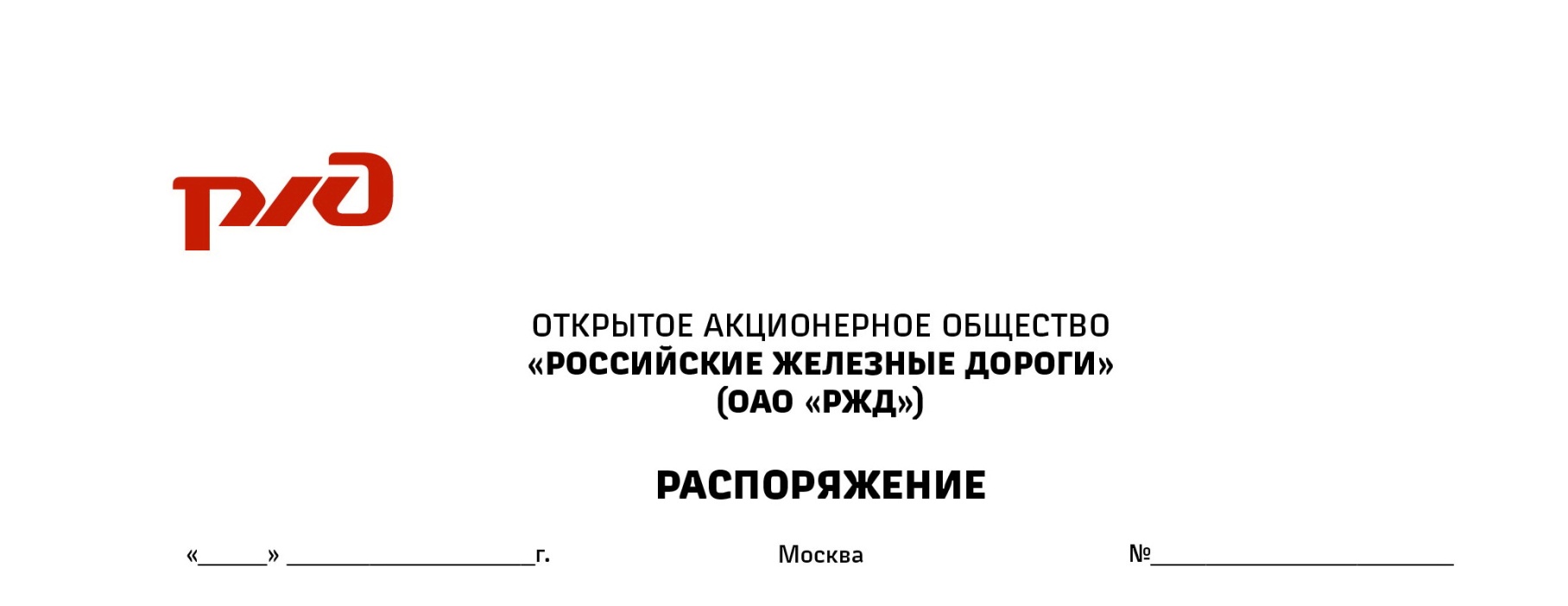 Об утверждении Порядка обеспечения работников ОАО «РЖД» средствами индивидуальной защитыВ целях эффективной организации обеспечения работников ОАО «РЖД» специальной одеждой, специальной обувью и другими средствами индивидуальной защиты, осуществления контроля за их качеством, хранением и уходом:Утвердить и ввести в действие с 1 января 2018 г. прилагаемый Порядок обеспечения работников ОАО «РЖД» средствами индивидуальной защиты. Руководителям филиалов и структурных подразделений 
ОАО «РЖД» довести настоящее распоряжение до сведения причастных работников, привести в соответствие с требованием порядка, утвержденного настоящим распоряжением, действующие локальные нормативные документы.Признать утратившим силу с 1 января 2018 г. Порядок обеспечения работников ОАО «РЖД» средствами индивидуальной защиты,  утвержденный распоряжением ОАО «РЖД»  28 декабря 2012 г. № 2738р.Контроль за исполнением настоящего распоряжения возложить на начальника Департамента охраны труда, промышленной безопасности и экологического контроля Потапова П.Н.Исп. Комлева Е.А., ЦБТ(499) 262-30-84Заместитель генерального директора –главный инженер ОАО «РЖД»                                                                                                        С.А.Кобзев